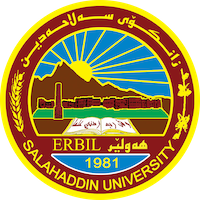 Academic Curriculum Vitae Personal Information:                                                                                              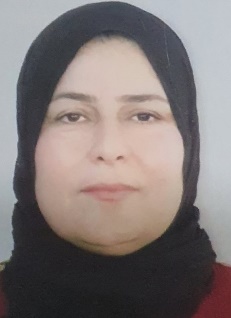 Full Name: Khadija Najmadeen Abdulla Academic Title: LectureEmail: (university email) khadija.abdulla@su.edu.krdMobile: 07504724260Education:B.Sc. (2003) in Physics Dept., Science Education College, University of Salahaddin / Hawler-Iraq.- Teaching assistance (2004-2009) in in Physics -Department of Physics, College of Education, University of Salahaddin /Hawler-Iraq.     3-M.Sc. (2009-2011) in Physics Dept., Science Education College, University of Salahaddin / Hawler- Iraq     4- Teaching staff (2011-till now) in Physics -Department of Physics, College of Education, University of Salahaddin Erbil-Iraq.Employment:Training Course: MS-DOS, Youth Development Union, (2011).Member in more than 40 college management committees.Owner of more than 50 Appreciation documents from (College's dean, University's president and Minster of high education and research affairs' ministryQualifications Training Course: Computerizing University Lectures, University of Salahaddin-Erbil (2011).Training Course: Computer (ICDL) Skills, University of Salahaddin-Erbil (2012).Training Course: Health and safety, University of Salahaddin-Erbil (2018).Workshop: Academic Debates, Culture center of University of Salahaddin-Erbil, 2014.Workshop: Graduation Research Projects, College of Education, University of Salahaddin-Erbil, 2015.Workshop: University Website, College of Education, University of Salahaddin-Erbil, 2015.Workshop: 1st MATLAB Workshop (Primary & Medium Level), 26-27/03/2019Workshop: Moodle Workshop, 13/11/2019.Workshop:1st Moodle platform workshop (Gust), 21/12/2019.Workshop:2nd Moodle platform workshop (Gust), 22/12/2019.Workshop:3rd Moodle platform workshop (Gust), 23/12/2019.Workshop:4th Moodle platform workshop (Gust), 22/01/2020.Workshop:5th Moodle platform workshop (Gust), 23/01/2020.Workshop:6th Moodle platform workshop (Gust), 27/01/2020.Workshop: 2nd Academic Research Stratagems Workshop (ARSW-SUE) (Gust),  21-22/01/2020.Workshop: 4th International Nanotechnology Workshop, Tishk International University, 28th December 2020.Workshop: 1st National workshop, Corona Pandemic: Present and Future, Polytechnic University, Erbil, 12/11/2020.Workshop: 1st Student Centered Learning Workshop, 25/05/2021.Workshop: 1st National workshop, Silver nanoparticles: Definition, Description and Application, 06/01/2021.Workshop: Artificial Intelligence in Life and Research, 20/1/2022.Teaching experience:Academic Debates, 1st stage student (Undergraduate) Department of Physics, College of Education, University of Salahaddin-Erbil, Iraq.Assistance of Mechanics and Properties of Matter Lab. 1st stage student (Undergraduate) Department of Physics, College of Education, University of Salahaddin-Erbil, Iraq.Assistance of Electricity and Magnetism Lab. 1st stage student (Undergraduate) Department of Physics, College of Education, University of Salahaddin-Erbil, Iraq.Advance Electricity and Magnetism, 2nd stage student (Undergraduate) Physics Dept.College of Education,University of Salahaddin.Assistance of Advanced Electricity and Magnetism Lab 2nd stage student (Undergraduate) Department of Physics, College of Education, University of Salahaddin-Erbil, Iraq.Supervision of more than 20 B.Sc. graduation projects in several topics. Research and publications1. 1.Khadija Najmadeen Abdulla. Radiation Dose Measurement forSubjects undergoing X-Ray Diagnostic in Erbil Hospitals. Diss.MSc Thesis, Salahaddin University, 2011.2. Dr. Edrees M.T. Khadija N. “compression of effective dose for pediatric andadult Chest X-ray examination”, Publication date 4-5-2011, ConferenceInternational Conference on Allied Health science.3.Dr. Edrees M.T. Harki Khadija N. Abdulla, “Estimation of Effective Dosefor pediatric Chest X-Ray Examination by using Monte Carlo Simulation”,3Publication date 16-12-2010, Conference Tenth Arab Conference on thepeaceful uses of Atomic Energy, Pages 61.4. 4.Asaad Hamid Ismail *, Khadija Najmdeen Abdulla, “Biochemical andhematological study of the effects of annual exposure radiation doses on theoperators of X-ray and CT-scan in some Erbil hospitals”,ELSVIER Journalof Radiation Physics and Chemistry,Vol.184,issue 109466,2021.5. 5.Khadija Najmdeen Abdulla, Asaad Hamid Ismail,Bestoon T.Mustafa,Saman M. Abdulkareem “Identifying and analyzing the effects ofelectric fields on erythrocyte sedimentation rate”,ZJPAS (2022) , 34(2);1-5 . for publication of the Zanco Journal of Pure and Applied Sciences.Conferences and courses attendedچواره‌مين كۆنفرانسى باشترين پرۆزه‌ى ده‌رچوون و باشترين پۆسته‌رى ئه‌كاديمى قوتابيانى زانكۆى سه‌رحه‌دينهه‌ولێر16/5/2022Funding and academic awards List any bursaries, scholarships, travel grants or other sources of funding that you were awarded for research projects or to attend meetings or conferences.Professional memberships1. Kurdistan Teachers Union Since 2004.2. Kurdistan Physicists' Syndicate Since 2006.3. Zanco Cultural Center 2006.4. Member of Iraqi Medical Physics Society (IMPS).Professional Social Network Accounts:https://www.facebook.com/xadija.gardihttps://www.linkedin.com/in/khadija-najmadeen-8a95b3164/3. https://www.researchgate.net/profile/Khadija-Najmadeen4.https://scholar.google.com/citations?user=PfGCt9cAAAAJ&hl=en5. https://orcid.org/0009-0004-2707-71796. https://www.researchgate.net/profile/Khadija-Najmadeen/research